R710R1/LEDW1820SX2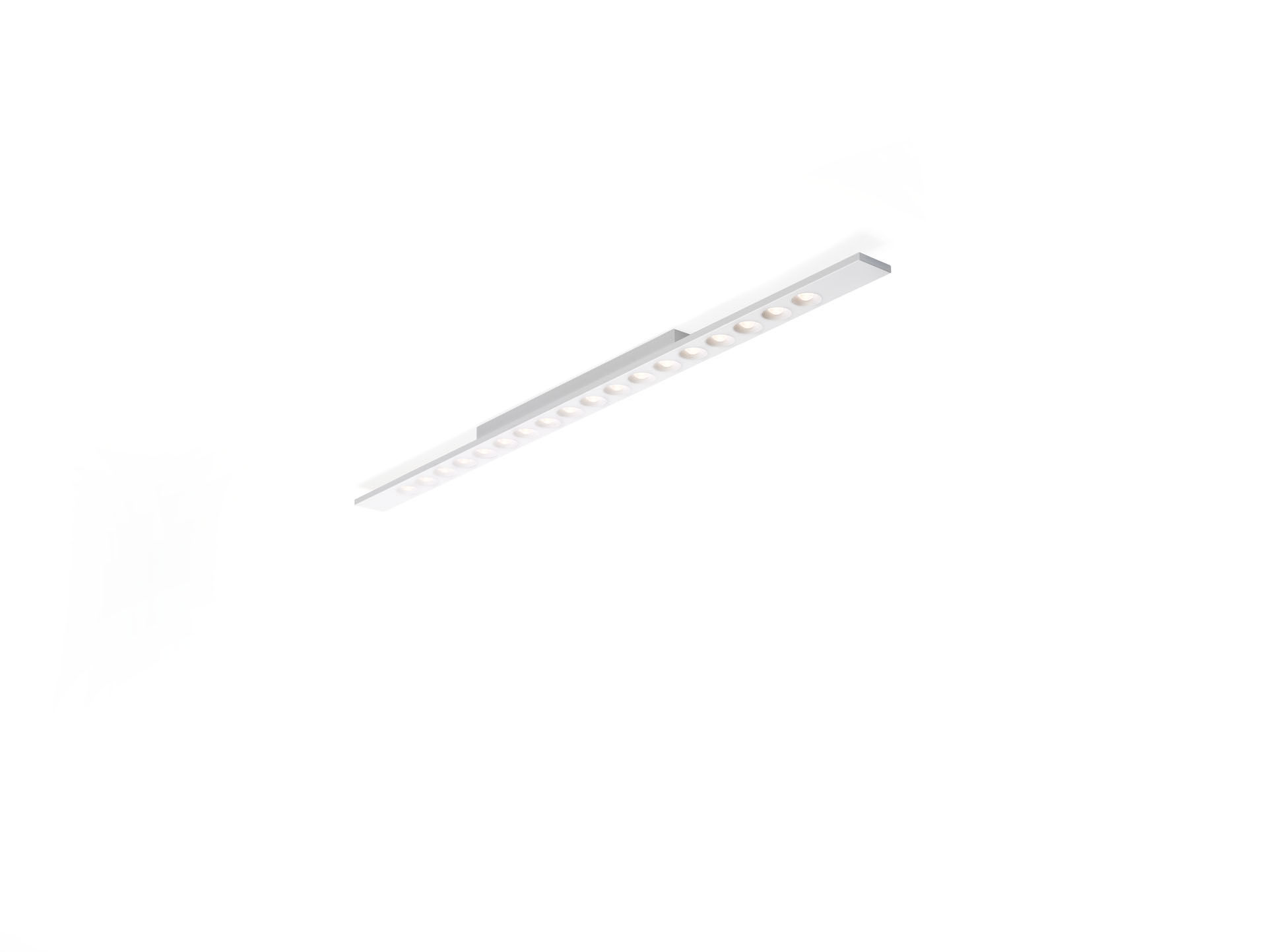 Rectangulaire luminaire en saillie, LED+LENS™ optique, lentilles et
cônes en Polycarbonate (PC), moyennement extensive distribution
lumineuse.Dimensions: 1500 mm x 75 mm x 50 mm.Structure aux angles droits sans soudure , hauteur visible 15mm. Leds
intégrées dans une lentille ronde.LED+LENS™, combinaison de LED hautes puissances et de lentilles
individuelles avec une structure de surface brevetée. Les lentilles
sont encastrées dans de petites coupelles permettant un rendu
lumineux très confortable.Flux lumineux: 2250 lm, Flux lumineux spécifique: 118 lm/W.Consommation de courant: 19.0 W, non gradable.Fréquence: 50-60Hz AC.Tension: 220-240V.Classe disolation: classe I.LED avec le facteur de dépréciation supérieur; après 50 000
heures de fonctionnement, le luminaire conserve 98% de son flux
lumineux initial.Température de couleur corrélée: 3000 K, Rendu des couleurs ra:
80.Standard deviation colour matching: 3 SDCM.LED+LENS™ pour une distribution lumineuse sans éblouissement avec
UGR <= {{object.ugrClass} et luminances @ 65°
{{object.luminanceClass}} cd/m² conforme à la norme EN 12464-1 pour
des exigences visuelles très élevées, z.g. contrôle qualité,
tâche de précision.Sécurité photobiologique EN 62471: RISK GROUP 1 UNLIMITED.Tôle d&#039;acier laquée caisoon, RAL9006 - aluminium blanc
(texturé).Degré de protection IP: IP20.Essai au fil incandescent: 850°C.Garantie de 5 ans sur luminaire et driver.Certifications: CE, ENEC.Luminaire avec cablâge sans halogène.Le luminaire a été développé et produit selon la norme EN 60598-1
dans une société certifiée ISO 9001 et ISO 14001.